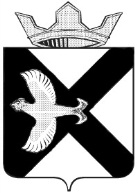 АДМИНИСТРАЦИЯ Муниципального  образования поселок  БоровскийПОСТАНОВЛЕНИЕ20 ноября 2017 г.							           №  203п. БоровскийТюменского муниципального районаО проведении конкурса «Лучшая новогодняя игрушка»Руководствуясь Уставом муниципального  образования поселок Боровский, утвержденного решением Боровской поселковой Думы от 17.06.2005 г. № 59,  в рамках мероприятий, посвященных подготовке и празднованию Нового 2018 года: 	1.Утвердить:                                                                                                             1.1. положение о конкурсе «Лучшая новогодняя игрушка» согласно приложению № 1 к настоящему постановлению;1.2. форму заявки согласно приложению № 2 к настоящему постановлению1.3. состав жюри конкурса согласно приложению № 3 к настоящему постановлению.	2. Опубликовать настоящее  постановление  на официальном сайте муниципального образования поселок Боровский.         3. Контроль за выполнением настоящего постановления возложить на заместителя главы администрации муниципального образования поселок Боровский по социальным вопросам. Глава муниципального образования                                                 С.В.СычеваПриложение № 1 к постановлению администрации муниципального образования поселок Боровскийот «20» ноября 2017г. № 203ПОЛОЖЕНИЕ О КОНКУРСЕ«ЛУЧШАЯ НОВОГОДНЯЯ ИГРУШКА»1. ОБЩИЕ ПОЛОЖЕНИЯ ПО ПРОВЕДЕНИЮ КОНКУРСА. 1.1. Настоящее положение регулирует проведение конкурса «Лучшая новогодняя игрушка». 1.2. Организатором конкурса является Администрация муниципального образования поселок Боровский.  2. ЦЕЛЬ и ЗАДАЧИ КОНКУРСА. 2.1. Основная цель конкурса – выявление лучшего образного и цветового решения ёлочной игрушки для поселковой новогодней елки, вовлечение населения поселка в творческий процесс изготовления авторской елочной игрушки. 2.2. Задачи конкурса: выявление лучших работ для украшения школьной ёлки, поддержка творческой деятельности учащихся, поддержка семейного творчества, создание праздничной атмосферы. 3. УЧАСТНИКИ КОНКУРСА. 3.1. К участию в конкурсе допускаются все желающие – учащиеся, учителя, дети дошкольного возраста и их воспитатели, педагоги дополнительного образования, родители, семьи. Возраст участников не ограничивается. 4. ОРГАНИЗАЦИЯ И ПОРЯДОК ПРОВЕДЕНИЯ КОНКУРСА. 4.1. Конкурс проводится с 20 ноября по 10 декабря 2017 года. На конкурс представляются игрушки, изготовленные собственными руками. 4.2. Конкурсные работы принимаются до10 декабря 2017 года. 4.3. На конкурс принимаются индивидуальные и коллективные работы, выполненные самостоятельно, под руководством классного руководителя, педагога дополнительного образования, родителей или совместно. 4.4. Конкурс проводится по следующим возрастным категориям: - дошкольники;- начальные классы;- среднее звено; - старшее звено;- совершеннолетние. 4.5. Конкурс проводится по следующим номинациям:  Самая необычная игрушка;  Лучшая семейная игрушка;  Самая веселая игрушка;  Самая яркая игрушка;  Символ года – 2018. 4.6. Каждая работа должна быть снабжена этикеткой с информацией об авторе (или нескольких авторах) по форме:  фамилия, имя;  возраст;  название работы;  класс;  номинация. 4.7. Поступившие конкурсные работы, соответствующие требованиям данного Положения, будут размещены на выставке Новогодних елочных игрушек «Наряжаем ёлку вместе!», работы победителей и призеров украсят поселковую елку на Никольской площади. 5. ТРЕБОВАНИЯ, ПРЕДЬЯВЛЯЕМЫЕ К КОНКУРСНЫМ РАБОТАМ. 5.1. На конкурс принимаются все работы, соответствующие назначению, целям и задачам конкурса. 5.2. Новогодние игрушки могут быть изготовлены из различных материалов, в том числе из подручных материалов (пластиковых бутылок, жестяных банок, упаковочных материалов и т.д.). 5.3. Игрушка может быть объёмной или плоской, при плоской форме обязательно оформление с обеих сторон. Игрушка должна иметь аккуратный и законченный вид. 5.3. Творческие работы должны быть легкими, прочными и иметь петли, прищепки или скобы для крепления к елочным ветвям. 5.4. Приветствуются всевозможные игрушки с фантазийными рисунками, различные объемные фигурки сказочных и мультипликационных персонажей, символов новогоднего праздника и наступающего года, стилизованные «сосульки», «конфеты», новогодние елки, бусы, шары и т.п. 5.5. Игрушки должны иметь размеры от 15 см.  6. КРИТЕРИИ ОЦЕНКИ. 6.1. Творческие работы будут оцениваться по следующим критериям:  отражение новогодней тематики;  яркость, сказочность, нарядность, выразительность;  оригинальность идеи;  оригинальность художественного дизайна;  оригинальность технического решения;  качество исполнения и оформления работы;  эстетичность;  соответствие требованиям данного положения. 7. ПОРЯДОК ОПРЕДЕЛЕНИЯ ПОБЕДИТЕЛЕЙ И НАГРАЖДЕНИЕ. 7.1. Итоги конкурса подводит жюри после рассмотрения всех работ конкурсантов. 7.2. Призёрам конкурса на лучшую новогоднюю игрушку вручаются дипломы и сладкие призы. 7.3. Награждение участников конкурса проводится на Новогоднем поселковом мероприятии 30.12.2017г. в рамках каждой возрастной категории и номинации. 7.4. Итоги конкурса будут освещены на сайте муниципального образования поселок Боровский.                                                                                  Приложение № 2к постановлению администрациимуниципального образования поселок Боровский                                                                                                       от «20» ноября 2017г. № 203ЗАЯВКА 
на участие в конкурсе «Лучшая новогодняя игрушка»«_____»____________2017                   __________________(________________________)                                                                                                           Подпись( Расшифровка)            Даю согласие администрации муниципального образования поселок Боровский на обработку сведений, составляющих мои персональные данные,  необходимых для участия в конкурсе.Согласен на совершение администрацией муниципального образования поселок Боровский следующих действий: сбор, систематизацию, накопление, хранение, уточнение (обновление, изменение), использование, распространение (в том числе передачу), уничтожение персональных данных следующими способами: автоматизированная обработка и обработка без использования средств автоматизации.Срок действия настоящего согласия с момента подачи заявки по 31.12.2017г.Настоящее согласие может быть отозвано мной в письменной форме.С юридическими последствиями автоматизированной обработки моих персональных данных ознакомлен.«_____»____________2017                  __________________(________________________)                                                                                                                Подпись( Расшифровка)                                                                                                          Приложение № 3к постановлению администрациимуниципального образования поселок Боровский                                                                                                       от «20» ноября 2017г. № 203СОСТАВ 
жюри конкурсаФамилия Имя ОтчествоАдресТелефонДата рожденияНоминация№п/пФамилия Имя ОтчествоДолжностьПредседатель жюриПредседатель жюриПредседатель жюриШипицин Сергей Анатольевич, председатель жюриЗаместитель главы администрации по социальным вопросамЧлены жюриЧлены жюриЧлены жюриНовикова Анна Анатольевна Начальник по социальным вопросам администрации МО п. Боровский Денисенко Елена БорисовнаДепутат Боровской поселковой Думы.Кузьмина Елена Сергеевнахудожник - декоратор МАУ «ЦКиД «Родонит»Зайкова Елена ПавловнаПреподаватель МАУ ДО Боровская ДШИ «Фантазия» 